Back Talk with Marcus Strutz DC & friendsThis is a new program for all Chiropractors. Join Marcus Strutz DC, (Back To Chiropractic CE Seminars founder), for a fireside chat. On our 1 hour program, the third Tuesday night of each month, from 6-7pm, via ZOOM, we’ll address different Chiropractic topics, give you updates on the profession, have a variety of guests, demonstrate the “Move of the Month” and plenty of time for questions & answers.Hope to see you there,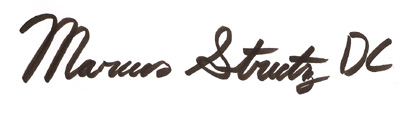 